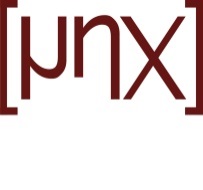 Institut für Mechanik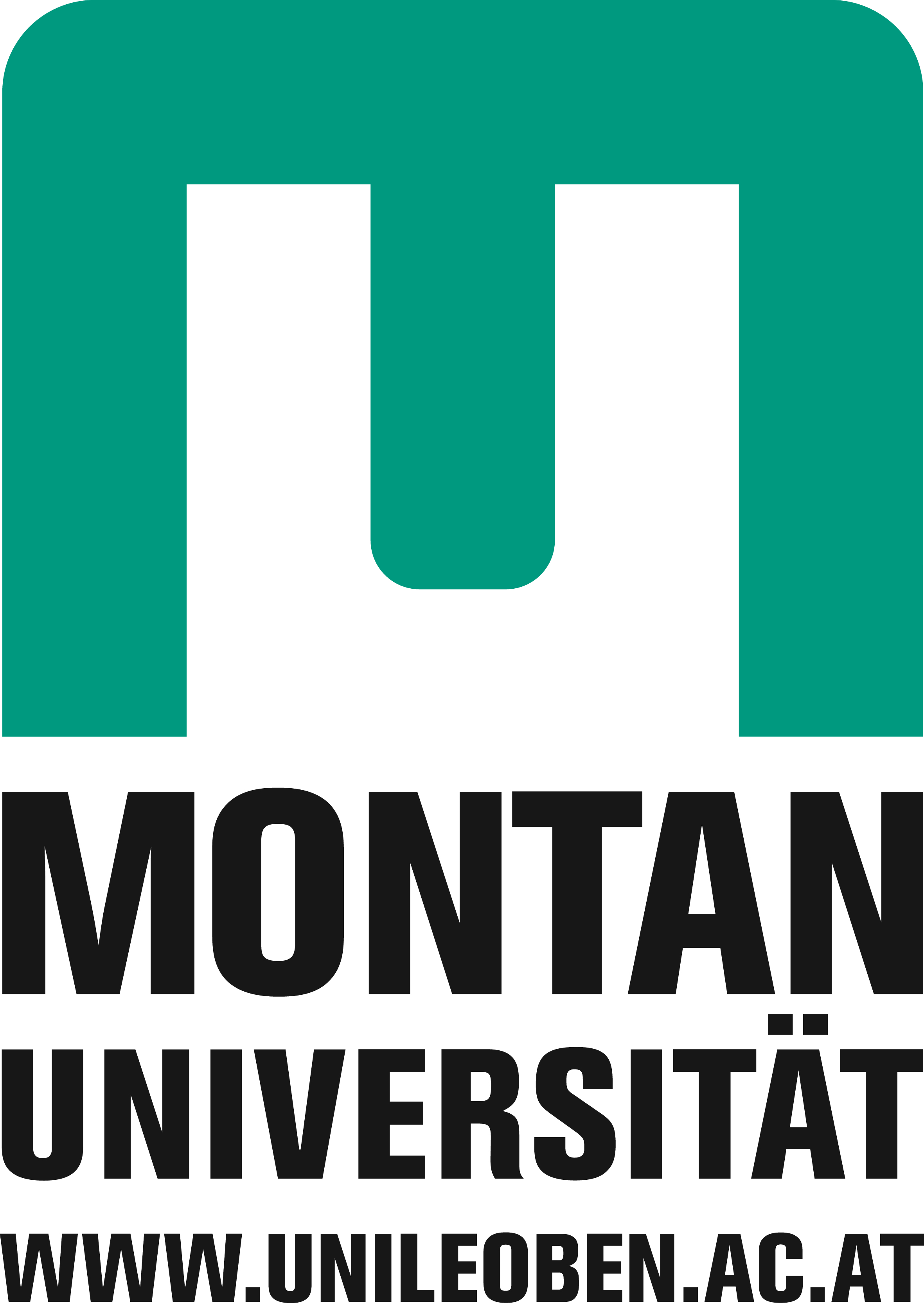 Datenblatt für den Abschluss eines der am Institut für Mechanik angebotenen Repetitorien durch Bestätigung der Teilnahme mit "teilgenommen" (mind. 4x anwesend) oder Beurteilung der Teilnahme mit einer Note.Name:      Matr.-Nr.:      Studienrichtung:      Repetitorium aus Strömungslehremit dem Abschluss:	  mit "teilgenommen"	  mit Note.Bitte machen Sie mit Assoz.Prof. Gamsjäger einen Termin aus, sollten Sie das Repetitorium aus Strömungslehre mit Note abschließen wollen.In welchem Semester (bzw. in welchen Semestern) wurde das Repetitorium besucht:WS           	SS           